Publicado en Madrid el 09/03/2023 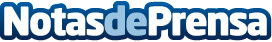 Antonio López Lázaro, CEO del Grupo Euroairlines anuncia la expansión a AsiaGrupo Euroairlines aprovecha su participación en el ITB de Berlín para comunicar el inicio de su operación en el mercado asiáticoDatos de contacto:nelson689 69 45 43Nota de prensa publicada en: https://www.notasdeprensa.es/antonio-lopez-lazaro-ceo-del-grupo_1 Categorias: Internacional Nacional Viaje Eventos Recursos humanos http://www.notasdeprensa.es